Załącznik nr 5 dozarządzenia nr 0050.35.2023 Burmistrza Miasta Złotoryja 
z dnia 24.02.2023 r...........................................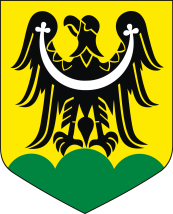 (Miejscowość, data)Zgoda przedstawiciela ustawowego na poparcie przez osobę niepełnoletnią 
propozycji projektu zadania do realizacji w ramachZłotoryjskiego Budżetu Obywatelskiego na 2023 rokJa, niżej podpisana/podpisany1) 	, zamieszkała/zamieszkały1)  	,oświadczam, że jestem przedstawicielem ustawowym:zamieszkałej/zamieszkałego1)  	,ponadto wyrażam zgodę na poparcie przez nią/niego1) propozycji zadania w ramach Złotoryjskiego Budżetu Obywatelskiego 2023, w tym na przetwarzanie moich oraz jej/jego1) danych osobowych na potrzeby realizacji ww. procesu.Oświadczam, iż wszystkie informacje podane w formularzu, w tym o zamieszkiwaniu na terenie Miasta Złotoryja są zgodne z aktualnym stanem faktycznym.Jestem świadomy/ma możliwości weryfikacji zamieszczonych przeze mnie danych na podstawie dostępnych Miastu Złotoryja rejestrów, ewidencji lub innych danych.Jestem również świadomy/ma odpowiedzialności wynikającej z podawania nieprawdziwych informacji i składnia nieprawdziwych oświadczeń................................................................(czytelny podpis przedstawiciela ustawowego)Niewłaściwe skreślić.__________________________________________________________________________________KLAUZULA INFORMACYJNA:Administratorem Pani/Pana danych osobowych jest Urząd Miejski w Złotoryi reprezentowany przez Burmistrza Miasta Złotoryja. Z Administratorem Danych może Pani/Pan skontaktować się poprzez adres: Plac Orląt Lwowskich 1, 
59-500 Złotoryja, tel. 76 87 79 100, adres e-mail: um@zlotoryja.plAdministrator powołał Inspektora Ochrony Danych Osobowych (IOD). Jeśli ma Pani/Pan pytania dot. sposobu przetwarzania danych osobowych, należy kontaktować się z IOD pocztą na adres: Inspektor Ochrony Danych – Urząd Miejski w Złotoryi, Plac Orląt Lwowskich 1, 59-500 Złotoryja lub poprzez adres e-mail: iod@zlotoryja.pl.Pani/Pana dane osobowe przetwarzane będą dla celu związanego z wyborem i realizacją projektów w ramach Złotoryjskiego Budżetu Obywatelskiego rok 2023 na podstawie art. 6 ust. 1 lit. c RODO (ogólne rozporządzenie o ochronie danych) w związku z art. 5a ust. 4 ustawy z 8.03.1990 r. o samorządzie gminnym.Pani/Pana dane osobowe nie będą przekazywane do państwa trzeciego ani do organizacji międzynarodowej.Pani/Pana dane osobowe będą przechowywane przez okres niezbędny do dokonania wyboru i realizacji projektu Złotoryjskiego Budżetu Obywatelskiego rok 2023.Posiada Pani/Pan prawo dostępu do swoich danych oraz otrzymania ich kopii, prawo do sprostowania (poprawiania) swoich danych, prawo do ograniczenia przetwarzania danych, prawo do wniesienia skargi do Prezes UODO 
(na adres Urzędu Ochrony Danych Osobowych, ul. Stawki 2, 00 - 193 Warszawa).